 Тема: «Ребенок и здоровье»«Кому что нужно»Цель: закрепить знания детей о предметах, необходимых для работы врачу, повару, продавцу.Материал: картинки с изображением предметов, необходимых для работы врачу, повару и т. п.Ход игры:  предложите ребенку найти предмет необходимый для работы врача , продавца и т.д.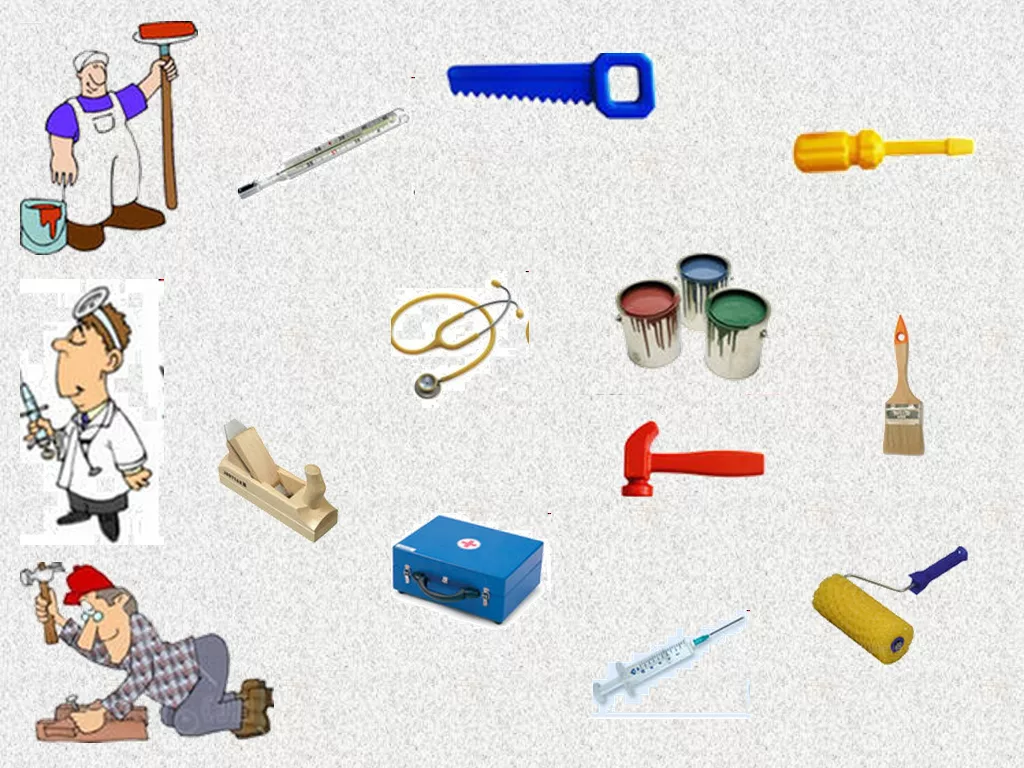 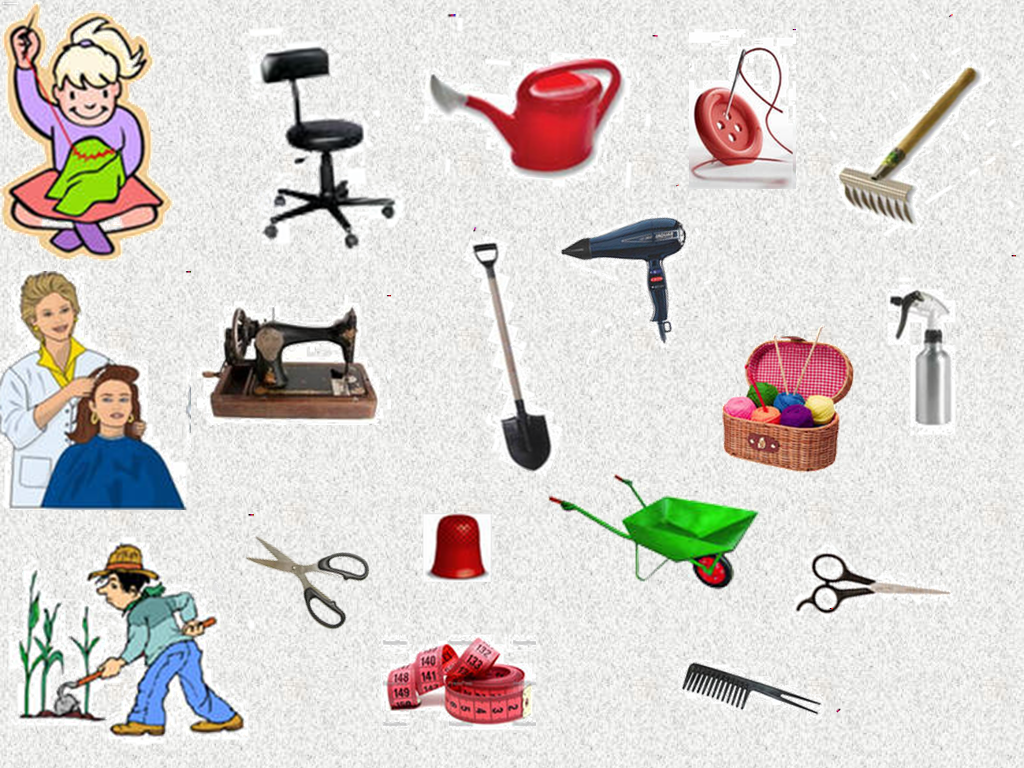 Опасные предметы дома.«Опасно – не опасно»Цель: учить детей отличать опасные жизненные ситуации от не опасных, уметь предвидеть результат возможного развития ситуации; закреплять знание правил безопасного поведения; воспитывать чувство взаимопомощи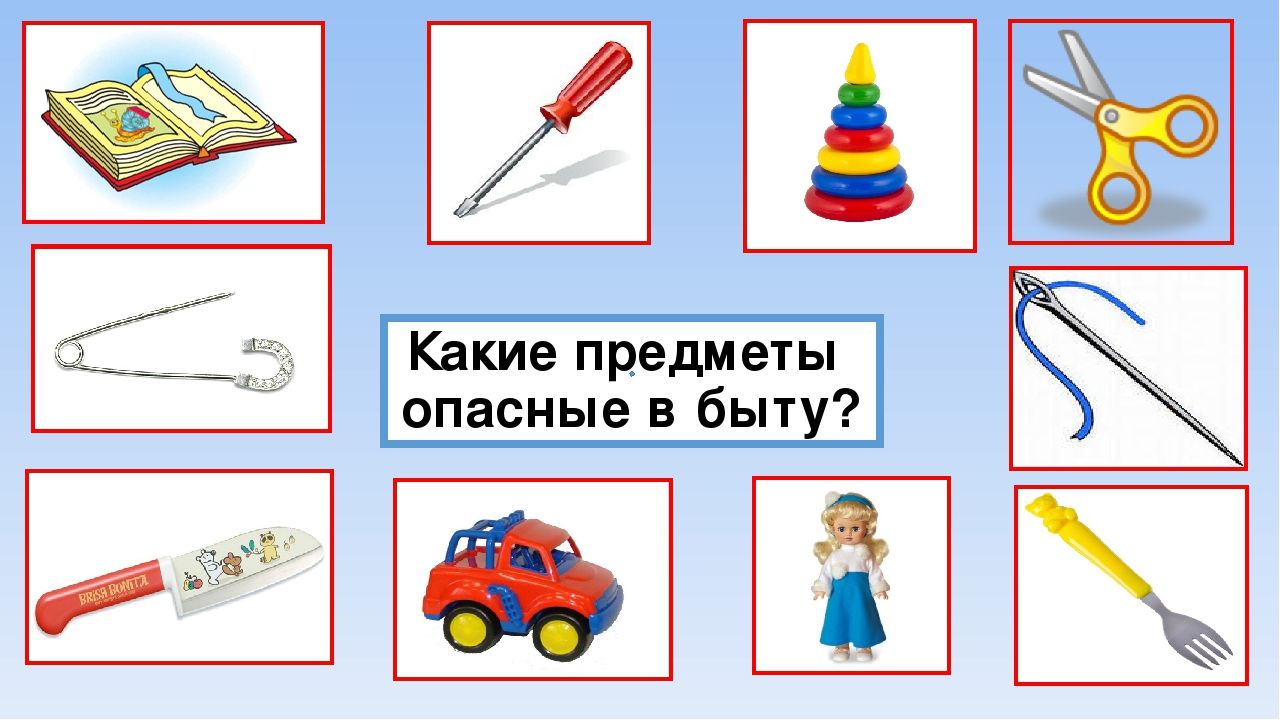 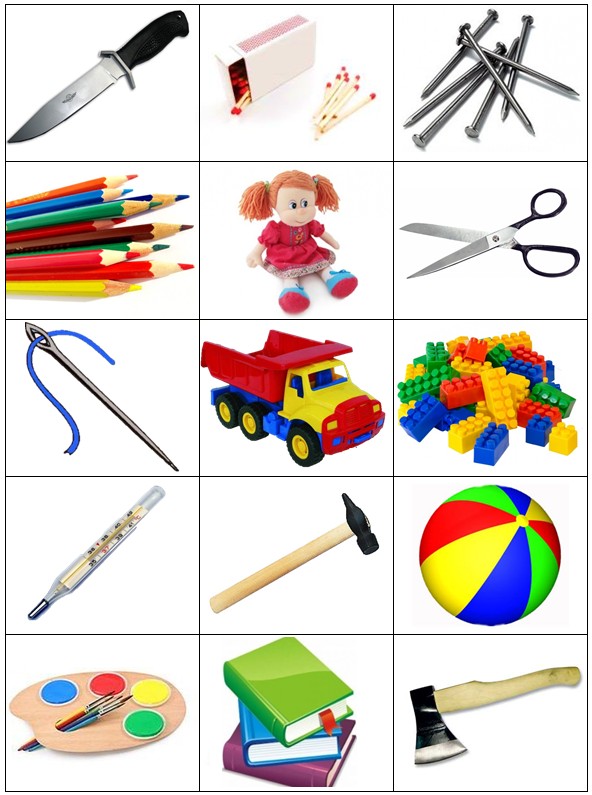 